          Obec Orlovice, Orlovice 112, 682 01 Vyškov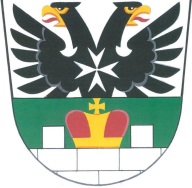 Tel. 517 365 548 ; email: orlovice@gmail.comŽádost o finanční podporuz rozpočtu Obce Orlovice pro rok 2023Evidenční číslo: Datum doručení:	ŽadatelŽadatelŽadatelnázevprávní formaplátce / neplátce DPHIČ / DIČmobil / telefone-mailsídlo / trvalé bydlištěnázev bankyčíslo účtu / kód bankyOsoba oprávněná jednat za nebo jménem žadatele (statutární zástupce)Osoba oprávněná jednat za nebo jménem žadatele (statutární zástupce)Osoba oprávněná jednat za nebo jménem žadatele (statutární zástupce)titul, jméno, příjmenífunkcemobil / telefone-mailtrvalé bydlištěKontaktní osoba (nevyplňujte, je-li shodné s osobou oprávněnou jednat za nebo jménem žadatele)Kontaktní osoba (nevyplňujte, je-li shodné s osobou oprávněnou jednat za nebo jménem žadatele)Kontaktní osoba (nevyplňujte, je-li shodné s osobou oprávněnou jednat za nebo jménem žadatele)titul, jméno, příjmenímobil / telefone-mailtrvalé bydlištěPROJEKTPROJEKTPROJEKTnázev projektustručný popis projektu – účel, na který chce žadatel dotaci použít (lze přiložit i samostatnou přílohu)stručný popis projektu – účel, na který chce žadatel dotaci použít (lze přiložit i samostatnou přílohu)stručný popis projektu – účel, na který chce žadatel dotaci použít (lze přiložit i samostatnou přílohu)odůvodnění žádostiodůvodnění žádostipožadovaná výše podpory (Kč)požadovaná výše podpory (Kč)doba, v níž má být dosaženo účeludoba, v níž má být dosaženo účeluPROHLÁŠENÍ ŽADATELE:PROHLÁŠENÍ ŽADATELE:PROHLÁŠENÍ ŽADATELE:Prohlašuji, že žadatel nemá závazky po lhůtě, v evidenci daní zachyceny daňové nedoplatky, nedoplatky na pojistném s výjimkou případů, kdy bylo povoleno splácení ve splátkách a žadatel není v prodlení se splácením splátek.Prohlašuji, že žadatel nemá závazky po lhůtě, v evidenci daní zachyceny daňové nedoplatky, nedoplatky na pojistném s výjimkou případů, kdy bylo povoleno splácení ve splátkách a žadatel není v prodlení se splácením splátek.Prohlašuji, že žadatel nemá závazky po lhůtě, v evidenci daní zachyceny daňové nedoplatky, nedoplatky na pojistném s výjimkou případů, kdy bylo povoleno splácení ve splátkách a žadatel není v prodlení se splácením splátek.Prohlašuji, že nebyl na majetek žadatele prohlášen konkurz nebo nebylo zahájeno konkurzní, vyrovnací nebo insolvenční řízení, nebyl návrh na prohlášení konkurzu zamítnut pro nedostatek majetku úpadce. Prohlašuji, že nebyl na majetek žadatele prohlášen konkurz nebo nebylo zahájeno konkurzní, vyrovnací nebo insolvenční řízení, nebyl návrh na prohlášení konkurzu zamítnut pro nedostatek majetku úpadce. Prohlašuji, že nebyl na majetek žadatele prohlášen konkurz nebo nebylo zahájeno konkurzní, vyrovnací nebo insolvenční řízení, nebyl návrh na prohlášení konkurzu zamítnut pro nedostatek majetku úpadce. Souhlasím se zveřejněním názvu, sídla, IČ, výše poskytnuté podpory a účelu, na nějž je podpora poskytována včetně názvu projektu.Souhlasím se zveřejněním názvu, sídla, IČ, výše poskytnuté podpory a účelu, na nějž je podpora poskytována včetně názvu projektu.Souhlasím se zveřejněním názvu, sídla, IČ, výše poskytnuté podpory a účelu, na nějž je podpora poskytována včetně názvu projektu.Prohlašuji, že uvedené údaje jsou úplné a pravdivé a že nezatajuji žádné okolnosti důležité pro posouzení žádosti.Prohlašuji, že uvedené údaje jsou úplné a pravdivé a že nezatajuji žádné okolnosti důležité pro posouzení žádosti.Prohlašuji, že uvedené údaje jsou úplné a pravdivé a že nezatajuji žádné okolnosti důležité pro posouzení žádosti.K žádosti připojuji tyto povinné přílohy:K žádosti připojuji tyto povinné přílohy:K žádosti připojuji tyto povinné přílohy:doklad o právní osobnosti žadatele (kopii výpisu z obchodního rejstříku, platné stanovy             s čitelným otiskem registrace MV ČR a vyznačením IČ, statut společnosti, apod.),doklad oprávněnosti osoby jednat za právnickou osobu (např. kopie zápisu, usnesení či zvolení do funkce, jmenovací dekret, apod.), v případě že není uvedeno jmenovitě v dokladu         o právní osobnosti, kopii smlouvy o zřízení bankovního účtu nebo potvrzení banky o vedení účtudoklad o právní osobnosti žadatele (kopii výpisu z obchodního rejstříku, platné stanovy             s čitelným otiskem registrace MV ČR a vyznačením IČ, statut společnosti, apod.),doklad oprávněnosti osoby jednat za právnickou osobu (např. kopie zápisu, usnesení či zvolení do funkce, jmenovací dekret, apod.), v případě že není uvedeno jmenovitě v dokladu         o právní osobnosti, kopii smlouvy o zřízení bankovního účtu nebo potvrzení banky o vedení účtudoklad o právní osobnosti žadatele (kopii výpisu z obchodního rejstříku, platné stanovy             s čitelným otiskem registrace MV ČR a vyznačením IČ, statut společnosti, apod.),doklad oprávněnosti osoby jednat za právnickou osobu (např. kopie zápisu, usnesení či zvolení do funkce, jmenovací dekret, apod.), v případě že není uvedeno jmenovitě v dokladu         o právní osobnosti, kopii smlouvy o zřízení bankovního účtu nebo potvrzení banky o vedení účtuŽadatel je povinen písemně (nejpozději do 7 dnů) oznámit poskytovateli veškeré změny údajů uvedených v žádosti, které u žadatele nastanou po podání žádosti.Datum:    podpis žadatele/osoby oprávněné jednat za nebo jménem žadatele (příp. též otisk razítka)